合同登记编号：技术服务合同填 写 说 明    一、本合同为中国医学科学院药用植物研究所横向项目专用合同模板，适用于药用植物研究所各类对外技术服务类项目的合同起草。二、本模板以中华人民共和国科学技术部印制的技术合同示范文本为基础，并根据药用植物研究所具体情况进行相应修改完善。三、本合同书适用于国内外公司及其他机构委托我所科研人员进行检测、鉴定、分析、咨询等技术服务研究所订立的技术合同。四、签约一方为多个当事人的，可按各自在合同关系中的作用等，在“委托方”、“受托方”项下（增页）分别排列为共同委托人或共同受托人。五、本合同书未尽事项，可由当事人附页另行约定，并可作为本合同的组成部分。六、当事人使用本合同书时约定无需填写的条款，应在该条款处注明“无”等字样。    七、本合同模板的最终解释权，归药用植物研究所产业处。技术服务合同甲方委托乙方进行                        服务，并支付研究经费。乙方接受委托并进行此项研究工作。双方经过平等协商，在真实、充分地表达各自意愿的基础上，根据《中华人民共和国民法典》的规定，达成如下协议，并由双方共同恪守。实施要求1.1 主要技术服务内容：（1）                                                （2）                                                ……1.2 为完成本项研究，甲方无偿提供如下的材料：（1） （送检样品如果有，应注明样品是否需要保存，及保存时限。）   （2） （技术资料如果有）                        1.3 检测/化验的技术要求（本条可选）（1）  如果内容多，可以通过附件的形式说明。          研究开发经费2.1 研究开发经费总额为人民币      万元（大写：      万元整）。 2.2 研究开发经费由甲方  分x期/一次性  支付乙方。具体支付时间如下：（1）本合同生效之日，支付人民币      万元（大写：      万元整）； （2）乙方向甲方交付最终研究成果及相关数据后  5  个工作日内，甲方支付剩余经费人民币      万元（大写：      万元整）。2.3 甲方逾期1个月未能支付研究经费，乙方有权解除合同。2.4 乙方开户银行名称、地址和帐号为：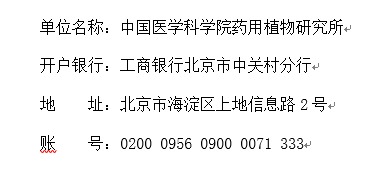 技术风险在本合同履行中，因出现在现有技术水平和条件下难以克服的技术困难，导致研究开发失败或部分失败，并造成一方或双方损失的，双方按如下约定承担风险损失：（1）项目实施过程中，由于不可抗拒的自然因素或甲方未履行合同或甲方人员的失误造成的损失，乙方不承担责任；（2）由于乙方的失误造成项目未能达到设定目标，乙方应退还研究经费的使用后的剩余部分，最高不超过实际到账经费总额的70%。保密条款4.1 保密内容:（1）本合同执行中产生的实验原始记录、研究成果和各类技术资料；（2）甲方的各类商业信息。                                   4.2 涉密人员范围：参加该项目的工作人员；4.3 保密期限：直至双方不再开展本合同相应的产业化开发研究项目为止；4.4 泄密责任：泄密方应向非泄密方支付违约金，并赔偿非泄密方所受到的经济损失。 研究成果及交付方式5.1 形式：      （检测报告/鉴定报告/咨询方案等）        5.2 交付时间： xxxx年xx月xx日之前 ，交付地点： 北京市海淀区 。研究成果的知识产权6.1 乙方应当保证其交付给甲方的研究开发成果不侵犯任何第三方合法权益。如发生第三方指控甲方实施的技术侵权的，乙方应当负全部责任。6.2 甲乙双方共同申请的专利及其他知识产权的所有权归双方共有/甲方所有。专利权取得后的使用和有关利益分配方式如下：使用权归甲方所有，专利转让和授权需经双方同意，所获得的利益各占50% / 全部收益权归甲方所有。6.3 乙方参与本合同项目的研究开发人员享有在有关技术成果文件上写明技术成果完成者的权利和取得有关荣誉证书、奖励的权利。6.4 本合同的履行不影响双方原本拥有的背景知识产权的归属，其仍然归原权利人所有。6.5 甲方未经乙方书面许可，不得将乙方及乙方上级单位名称用于各类商业宣传，包括但不限于商品包装、企业网站、各类宣传材料等等。合同终止7.1合同有效期结束后一年为甲方审核期。7.2 在审核期内，若甲方对乙方的研究结果有异议，应以书面形式通知乙方，双方共同商讨解决方案；若甲方无异议，则认定乙方的研究结果符合本合同的要求，甲方对该合同无后续要求，合同终止。未来双方若有后续合作意向，将另行签署合同进行约定。7.3 合同终止后，乙方依据合同约定，仍对该研究内容和相关商业信息负有保密义务。其他8.1 双方确定，在本合同有效期内，甲方指定         为甲方项目联系人，乙方指定        为乙方项目联系人。一方变更项目联系人的，应当及时以书面形式通知另一方。未及时通知并影响本合同履行或造成损失的，应承担相应的责任。8.2 双方确定，出现因发生不可抗力或其他原因，致使本合同的履行成为不必要或不可能的，一方可以通知另一方解除本合同。双方因履行本合同而发生的争议，应协商、调解解决。协商、调解不成的，依法向北京市海淀区人民法院起诉。8.3 本合同一式 7 份，甲方留存 3 份，乙方留存 4 份，具有同等法律效力。8.4 本合同经双方签字盖章后生效。（以下无内容）项目名称：委托方（甲方）：受托方（乙方）：中国医学科学院药用植物研究所签  订  地  点：北京市海淀区马连洼北路151号签  订  时  间：年     月   日有 效 期 限：年     月   日-xxxx年xx月xx日委托方（甲方）：委托方（甲方）：住所地：住所地：法定代表人：法定代表人：项目联系人：项目联系人：电  话：传真：电子信箱：受托方（乙方）：受托方（乙方）：中国医学科学院药用植物研究所中国医学科学院药用植物研究所中国医学科学院药用植物研究所中国医学科学院药用植物研究所住所地：住所地：北京市海淀区马连洼北路151号北京市海淀区马连洼北路151号北京市海淀区马连洼北路151号北京市海淀区马连洼北路151号法定代表人：法定代表人：何仲何仲何仲何仲项目联系人：项目联系人：项目负责人：项目负责人：电  话：传真：电子信箱：  甲方：                  (盖章）乙方：中国医学科学院药用植物研究所 （盖章）法人代表（或授权代表）：
（签名）年   月   日法人代表（或授权代表）：（签名）年        月        日